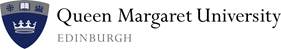 Classroom Teacher Formative FeedbackPlease use this Form for providing informal formative feedback to support the student’s professional development in terms of their classroom practice.  The bullet points are suggestions only.  Feedback should be supportive and relevant to the student’s stage in their PGDE Programme.Student Name:Class Observed:Class Teacher:Date:PROFESSIONAL KNOWLEDGE AND UNDERSTANDINGSPR 2.1 Curriculum and PedagogyThe student should demonstrate a proactive approach towards developing knowledge and understanding of the curriculum appropriate to the placement stage.  Some examples may include:Planning effectively for lessons and sharing plans timeously Collaborating with colleagues to plan teaching, learning and assessment opportunitiesPlanning which takes account of the “planning cycle”:  Prior learning, curricular links, learning intentions, success criteria, learning activities & resources, evaluation of learning and of teaching, and next steps.  Lesson content which is pitched at an appropriate level and depth for the learners’ ages and stagesJustifying lesson content, orally or written in terms of its place in the curriculumKnowledge of CfE Design PrinciplesAbility to identify BGE E’s and O’s in Plans and understand these in relation to subject Benchmarks.Knowledge of how to use feedback to engage learners in dialogue about their progress and next steps.Justify the rational for chosen learning activitiesUsing digital technologies to support learning and develop the ICT skills of their learners Planning for learning that enables pupils developing their personal, social, vocational skills, and health & wellbeing Taking account of the literacy and numeracy demands of the curriculum being taught and promoting further development of these for all learners  2.1  Feedback to Student:What went well in this lesson:Next Steps for Professional Development:PROFESSIONAL SKILLS AND ABILITIESSPR 3.1 Curriculum and PedagogyThe student should demonstrate a proactive approach towards developing their range of teaching and learning strategies. This may include: Producing lesson plans that meets pupil needs and addresses differentiated approachesUsing a variety of communication and effective questioning strategies Facilitating a range of pedagogical approaches which incorporates individual, pair, group and whole class learning Ability to match tasks and level of support to meet individual pupil and whole class needsDeveloping positive working relationships with pupils and colleagues to promote pupil learning and wellbeingAbility to evaluate and justify choice of teaching strategyAbility to set high but realistic expectations of pupilsDemonstrating an understanding of formative and summative assessment approachesEmploying a variety of AifL strategies to support pupils’ learning Providing timely feedback to learners Monitoring progress against agreed success criteria and provides effective feedback to pupils   Gathering evidence of the use of formative and summative assessment to inform future teaching and learning strategies 3.1  Feedback to Student:What went well in this lesson:Next Steps for Professional Development:SPR 3.2 The Learning Context:Managing the physical space and resources to ensure a safe and caring environment for purposeful learning Maintaining a high level of preparation and organisation for all lessons   Building genuine, positive working relationships with pupils  Promoting high expectations for positive behaviour appropriate for age and stage Taking a consistent approach to low level discipline issues and being able to refocus pupils or settle the class with minimal disruption to the flow of the lesson   Ensuring that the school’s behaviour management policy is being followed and applied consistently Knowing how and when to seek advice from colleagues in managing pupils’ behaviour or in responding to sensitive issues e.g. bullying 3.2  Feedback to Student:What went well in this lesson:Next Steps for Professional Development: